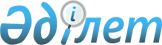 Об утверждении нормативов промыслового усилияПриказ Заместителя Премьер-Министра Республики Казахстан - Министра сельского хозяйства Республики Казахстан от 12 июля 2018 года № 298. Зарегистрирован в Министерстве юстиции Республики Казахстан 1 августа 2018 года № 17257.       В соответствии с подпунктом 77-2) пункта 1 статьи 9 Закона Республики Казахстан от 9 июля 2004 года "Об охране, воспроизводстве и использовании животного мира", ПРИКАЗЫВАЮ:       1. Утвердить нормативы промыслового усилия на рыбохозяйственных водоемах и (или) участках, согласно приложению к настоящему приказу.      2. Комитету лесного хозяйства и животного мира Министерства сельского хозяйства Республики Казахстан в установленном законодательством порядке обеспечить:      1) государственную регистрацию настоящего приказа в Министерстве юстиции Республики Казахстан;      2) в течение десяти календарных дней со дня государственной регистрации настоящего приказа направление его копии в бумажном и электроном виде на казахском и русском языках в Республиканское государственное предприятие на праве хозяйственного ведения "Республиканский центр правовой информации" для официального опубликования и включения в Эталонный контрольный банк нормативных правовых актов Республики Казахстан;      3) в течение десяти календарных дней после государственной регистрации настоящего приказа направление его копии на официальное опубликование в периодические печатные издания;      4) размещение настоящего приказа на интернет-ресурсе Министерства сельского хозяйства Республики Казахстан;      5) в течение десяти рабочих дней после государственной регистрации настоящего приказа представление в Департамент юридической службы сведений об исполнении мероприятий, предусмотренных подпунктами 1), 2), 3) и 4) настоящего пункта.      3. Контроль за исполнением настоящего приказа возложить на курирующего вице-министра сельского хозяйства Республики Казахстан.      4. Настоящий приказ вводится в действие по истечении десяти календарных дней после дня его первого официального опубликования.      "СОГЛАСОВАН"Министр финансовРеспублики Казахстан_________________ Б.Султанов13 июля 2018 года Нормативы промыслового усилия на рыбохозяйственных водоемах и (или) участках       Сноска. Нормативы - в редакции приказа Министра экологии и природных ресурсов РК от 31.05.2023 № 171 (вводится в действие по истечении десяти календарных дней после дня его первого официального опубликования).      Примечания: * - Разрешение на промысловый лов рыбы выдается пользователю в зависимости от утвержденного норматива промыслового усилия на данный рыбохозяйственный водоем и пропорционально распределенной ему доле квоты (отношение выделенной квоты к общему лимиту на промысловое рыболовство на данном водоеме и (или) участке), за исключением Капшагайского водохранилища.      Расчет норматива промыслового усилия для каждого пользователя осуществляется по формуле:      Нру = Нутв х Квота/Лимит,      где Нру – норматив промыслового усилия на рыбохозяйственный водоем и (или) участок (количество рыбаков, сетей, неводов, лодок, судов) (единиц.);      Нутв – утвержденный норматив промыслового усилия на водоем (единиц);      Квота – выделенная пользователю квота с 1 июля текущего года по 1 июля следующего года, (тонн).      Лимит – утвержденный лимит на промысловое рыболовство с 1 июля текущего года по 1 июля следующего года, (тонн).      ** – На тоневые участки рек Жайык и Кигаш нормативы промысловых усилий устанавливаются путем деления общего утвержденного норматива на количество тоневых участков (без учета доли выделенной квоты).      *** – длина участка по берегу согласно паспорту рыбохозяйственного участка.© 2012. РГП на ПХВ «Институт законодательства и правовой информации Республики Казахстан» Министерства юстиции Республики Казахстан      Заместитель Премьер-МинистраРеспублики Казахстан – Министр сельского хозяйстваРеспублики Казахстан У. ШукеевПриложение к приказу
Заместителя Премьер-Министра
Республики Казахстан −
Министра сельского хозяйства
Республики Казахстан
от 12 июля 2018 года № 298ВодоемКоличество*Количество*Количество*Количество*Количество*Количество*Водоемставных сетейневодов (закидные и/или ставные)вентерейрыбаковсудовлодокРека Жайык **-32-3203296Река Кигаш **-28-2802884Каспийское море у побережья Мангистауской области95046160982161411Озеро Жайсан277842-81742283 Водохранилище Бухтырма 292511-52811231Шульбинское водохранилище84810-182-71Усть-Каменогорское водохранилище146--22-11Шардаринское водохранилище89222-2662289Малое Аральское море450010-96010460Река Сырдарья804-64424Озеро Алаколь4505-115550Озеро Сасыкколь5805-141563Озеро Кошкарколь901-23110Озеро Балкаш360054-684108180Капшагайское водохранилище15на одного рыбака10 наодин участок-2на 1 (один) километр длины*** участка10 на один участок2на 1 (один) километр длины*** участка